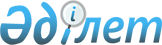 Қазақстан Республикасы Үкіметінің 2007 жылғы 29 қазандағы № 1002 қаулысына толықтырулар мен өзгерістер енгізу туралы
					
			Күшін жойған
			
			
		
					Қазақстан Республикасы Үкіметінің 2009 жылғы 30 желтоқсандағы № 2282 Қаулысы. Күші жойылды - Қазақстан Республикасы Үкіметінің 2016 жылғы 18 ақпандағы № 79 қаулысымен      Ескерту. Күші жойылды - ҚР Үкіметінің 18.02.2016 № 79 (алғашқы ресми жарияланған күнінен кейін күнтізбелік он күн өткен соң қолданысқа енгізіледі) қаулысымен.

      «Мемлекеттік сатып алу туралы» Қазақстан Республикасының 2007 жылғы 21 шілдедегі Заңының 4-бабы 1-тармағының 42) тармақшасына сәйкес Қазақстан Республикасының Үкіметі ҚАУЛЫ ЕТЕДІ:



      1. «Өндіретін, орындайтын, көрсететін тауарлар, жұмыстар, қызметтер сатып алынатын түзеу мекемелерінің мемлекеттік кәсіпорындарының тізбесін, сондай-ақ түзеу мекемелерінің мемлекеттік кәсіпорындары өндіретін, орындайтын, көрсететін, олардан сатып алынатын тауарлардың, жұмыстардың, қызметтердің тізбесі мен көлемін бекіту туралы» Қазақстан Республикасы Үкіметінің 2007 жылғы 29 қазандағы № 1002 қаулысына толықтырулар мен өзгерістер енгізілсін:



      көрсетілген қаулымен бекітілген түзеу мекемелерінің мемлекеттік кәсіпорындары өндіретін, орындайтын, көрсететін, олардан сатып алынатын тауарлардың, жұмыстардың, қызметтердің тізбесі мен көлемінде:



      «Қарулы құрылымдық және басқа да ұйым қызметкерлеріне арналған нысанды киім» деген реттік нөмірі 49-жол мынадай мазмұндағы абзацтармен толықтырылсын:«»; 

      «Аяқ киім тігу» деген реттік нөмірі 50-жол мынадай мазмұндағы абзацтармен толықтырылсын:«»; 

      «Ауылшаруашылық машиналары және оларға қосалқы бөлшектер» деген реттік нөмірі 69-жол мынадай мазмұндағы абзацпен толықтырылсын:«»;      реттік нөмірі 75-жолда «5000000» деген сандар «15000000» деген сандармен ауыстырылсын;

      реттік нөмірі 76-жолда «800000» деген сандар «10000000» деген сандармен ауыстырылсын;



      мынадай мазмұндағы реттік нөмірлері 165, 166, 167, 168, 169, 170, 171, 172, 173, 174, 175, 176, 177, 178, 179, 180, 181, 182, 183, 184, 185, 186, 187, 188, 189, 190, 191, 192, 193, 194, 195, 196, 197, 198, 199, 200, 201, 202, 203, 204, 205, 206, 207, 208, 209, 210, 211, 212, 213, 214, 215, 216, 217, 218, 219, 220, 221, 222, 223, 224, 225, 226, 227, 228, 229, 230, 231, 232, 233, 234, 235, 236, 237, 238, 239, 240, 241, 242, 243, 244, 245, 246, 247, 248, 249, 250, 251, 252, 253, 254, 255, 256, 257, 258, 259, 260, 261, 262, 263, 264, 265, 266, 267, 268, 269, 270, 271, 272, 273, 274, 275-жолдармен толықтырылсын:«                                                                 ».

      2. Осы қаулы қол қойылған күнінен бастап қолданысқа енгізіледі.      Қазақстан Республикасының

      Премьер-Министрі                                  К. Мәсімов
					© 2012. Қазақстан Республикасы Әділет министрлігінің «Қазақстан Республикасының Заңнама және құқықтық ақпарат институты» ШЖҚ РМК
				өрт сөндірушінің әскери киімі ӨӘК, ӨӘК-1, ӨӘК-2 және ӨӘК-3дана10000өрт сендірушінің бас киімі ӨБКдана10000өрт сөндірушіге арналған етікжұп10000нысанды мойын орамал (шарф)дана30000нысанды қолғаптаржұп25000басқа киетін бетпердедана10000киім-кешек қабы (рюкзак)дана10000спорттық футболкадана100000Майкалардана100000әртүрлі матадан тігілген спорттық костюмдержиынтық10000тоқылған бас киімдердана10000жүк түсіруге арналған кеудешедана15000қаракөлден тігілген жағасы бар қара қоңыр қорғаныш түсті жылы пальтодана15000қаракөлден тігілген жағасы бар болат түсті жылы пальтодана15000қаракөлден тігілген жағасы бар қара қоңыр қорғаныш түсті маусымдық күртедана15000теңіз толқыны түсті/көк түсті салтанатқа арналған мундирдана15000ақшыл сұр түсті салтанатқа арналған мундирдана15000теңіз толқыны түсті/көк түсті балағын сыртқа шығарып киетін салтанатқа арналған шалбарлардана15000қою қара түсті балағын сыртқа шығарып киетін күнделікті шалбардана15000қара қоңыр қорғаныш түсті жүннен тоқылған күртедана15000қара қоңыр қорғаныш түсті фуражкадана15000теңіз толқыны түсті/көк түсті фуражкадана15000камуфляж түсті далалық фуражкадана15000белдігі бар плащ-жамылғыдана15000бір түсті футболкадана15000іштен киетін іш киімдана15000жылы іш киімдана15000қара қоңыр қорғаныш түсті китель мен юбкадана15000қара қоңыр қорғаныш түсті күнделікті киетін кительжиынтық15000тужурка және ақ түсті шалбаржиынтық15000тужурка және қара түсті шалбаржиынтық15000жүннен тоқылған көк түсті форменка (жейде)дана15000фланельді көк түсті форменка (жейде)дана15000мақтадан тоқылған ақ түсті форменка (көйлек)дана15000мақтадан тоқылған ақ түсті форменка (жейде)дана15000ұзын жеңді белгіленген түстегі жолақты жейдедана15000ӘТК жеңі ұзын жолақты жейдедана15000жолақты жеңсіз жейдедана15000ӘТК жеңсіз жолақты жейдедана15000іштен киетін дамбалдардана15000жылы дамбалдардана15000ақ түсті мойын орамалдана15000қара қоңыр қорғаныш түсті мойын орамалдана15000қара түсті мойын орамалдана15000көк түсті пилоткадана15000қара қоңыр қорғаныш түсті пилоткадана15000жаздық госпитальдық костюмдана15000нысанды қолғапжұп25000қайырмалы жағалардана30000шұлғаулардана70000қысқа қонышты жылы құрым етікжұп35000биік берцті бәтеңкелержұп35000құрым етіктержұп35000құрым туфлилержұп20000спорттық аяқ киім (кроссовка)жұп15000Берцтержұп35000БДТ-3 және БДТ-7,0 тырмаларына арналған дискілержиынтық15000165Сотталғандарды тамақтандыруды ұйымдастыру жөніндегі қызметтермың теңге15000000166Әскери қызметшілерді тамақтандыруды ұйымдастыру жөніндегі қызметтермың теңге15000000167Жол салу және қайта жаңарту жөніндегі қызметтермың теңге5000000168Елді мекендерді көгалдандыру мен абаттандыру жөніндегі қызметтермың теңге5000000169Шыныпластикалық бұйымдарм25000170Сәндік өндіріс бұйымдарыдана5000171Басы жоқ мұздатылған балықтонна10000172Автомобиль және арба көлігімен жүктерді жеткізу жөніндегі көліктік қызметтермың теңге50000173Жолаушыларды тасымалдау жөніндегі көліктік қызметтермың теңге50000174Металл бедерлерді дайындау жөнінде қызметтер көрсетумың теңге100000175Авариялық ажыратулар кезінде дизельді электр станцияларынан электр энергиясын беру жөнінде қызметтер көрсетумың теңге10000176Дизель-генераторларын жөндеу және оларға техникалық қызмет көрсетудана2000177Ауа жылытқыш кубтарды (АУЖ) және оларға жиынтықтарды дайындаудана3000178т/ж-ға арналған (вагон жасау) М110 гайкасы (вагонқұрылысына арналған)дана100000179т/ж-ға арналған (вагон жасау) бекіту қақпағыдана60000180Цистерналарға қақпақшадана30000181Су ағатын құбырларметр100000182Воронкадана100000183Желдеткіш қорапдана100000184Шатырлардана5000185«Колесов қылышы» атты орман шаруашылығының жабдығыдана10000186Тіреуіш үшін ұштықдана100000187Маңдайшаларжиынтық500000188Галтельдерметр200000189Балясиндердана100000190Шарбақтарметр100000191Көзі нашар көретін адамдарға арналған шахматтардана10000192Көзі нашар көретін адамдарға арналған дойбылардана10000193КТВС су жылытатын қазандығыдана10000194КТВС су жылытатын қазандығын жөндеу жөніндегі қызметтермың теңге50000195Қоршайтын ағаш қадаларметр200000196Кір жуу ұнтағыкг20000197Қара бидай нанытонна500198Бидай-қара бидай нанытонна500199Құс етітонна500200Тауық жұмыртқасыдана10000000201Бау-бақша құрал-саймандарыдана5000202Құжаттарға арналған сейфдана10000203Қаптардана100000204Киім-кешекке арналған киім ілгішдана50000205Киіз үйдана1000206Металдан жасалған киіз үйдің жартысыдана1000207Өрт сөндіру қалқаныжиынтық25000208Құйма бұйымдартонна10000209Пластмассадан жасалған бұйымдардана100000210Көтергішдана1000211Жинақталған шығыршықдана1000212Аспалардана5000213Нанға арналған ұяшықдана10000214Шатырларға арналған ағаш төсенішдана10000215Металл пластикадан жасалған терезелерм250000216Металл пластикадан жасалған есіктерм210000217Металл пластикадан жасалған зерәйнектерм250000218Пластикалық терезе алдым250000219Балтаның сабыдана5000220Қағаз конверттердана100000221Камераға арналған құлыпдана50000222Өтпелі құлыпдана50000223Әлуетті құрылымдарға арналған арнайы құралдар:соққыға қарсы қалқандана5000арнайы автомашина дайындаудана100көзге түсе бермейтін кедергі сымдаржиынтық15000ПР-73 резеңке таяғыдана15000224Мектеп формасыжиынтық15000225ГОСТ 14861-86 жәшігідана10000226Аша ұстайтын құралдана10000227Құрастырылмалы-жиналмалы және стационарлық сөредана10000228Альпинист балғасыдана100000229Мұзбұрғыдана20000230Саяжай ағаш орындығыдана30000231ГОСТ 26804-86 жол қоршауыметр200000232Шахтер костюмідана20000233Ұйықтауға арналған қапдана20000234Желден қорғайтын костюмдана10000235Шұлғаулардана50000236Медициналық жамылғыдана20000237Тыныштандыратын көйлекдана10000238Автомобиль тыстарыдана10000239Киізден жасалған металлург бас киімідана10000240Ағаш дайындау, арамен кесу материалдары және сүректің өзге де түрлерім2150000241Мақтадан жасалған шұлықжұп50000242Жүннен тоқылған шұлықжұп50000243СПРО-3 өндірістік үстелідана10000244Асхана ыдыстарын сақтау сөресідана10000245Ас үй ыдыстарын сақтау сөресідана10000246Ұяшықтардағы нанды сақтау сөресідана10000247Азық-түлікті сақтауға арналған сөрелердана10000248Ыдыс жуу ваннасыдана10000249Ет, балық және жеміс-жидек тасу зембіл-жәшіктерідана10000250Нан кесу құралын орнатуға арналған үстелдана5000251Тамақ қалдықтарын жинауға арналған үстелдана500025212 л. мырышпен қапталған шелекдана1500025312 л. мырышпен қапталған легендана150002545 л. алюминийден жасалған кепсердана15000255Тот баспайтын болаттан жасалған кәкпірдана15000256Шөміш, 1,5 л.дана150002575 нәрседен тұратын үлестіріп беру желісідана5000258Малдың тушасын ілуге арналған таған немесе кронштейндана25000259ВМП-2 2 секциялы жуыну ваннасыдана5000260ВМП-3 2 секциялы жуыну ваннасыдана5000261Жарманы іріктеуге арналған борттары бар үстелдана5000262Картоп тазалауға арналған үстелдана5000263Құрғақ құрылыс қоспаларытонна2500264Пластмассадан жасалған бұйымдардана10000265Қағаз конвертдана50000266Иіс сабын шығарутонна500267Түптеу-картондау қызметтерімың теңге3000268Әскери-патриоттық ойындарға арналған ағаш автоматтардың макеттерідана15000269Арнайы техникаларды жөндеу және оларға техникалық қызмет көрсетумың теңге60000270Металл бұйымдарды дайындаумың теңге50000271Қайыс бұйымдар:ер-тоқымдана3000Ершікдана3000Қамытдана3000Делбедана3000Жүгендана3000Жанқайысдана3000Тағадана12000тағаға арналған шегелердана48000272Жемшөп және қатты мал азығы:арпатонна15000сұлытонна15000бидайтонна15000шөптонна20000сабантонна25000273Өсімдік консервілері:тонна2500арпа ботқасытонна2500күріш ботқасытонна2500қара құмық ботқасытонна2500274Инертті материалдар:фракциясы 5x10 қиыршықтастонна9000фракциясы 10x20 қиыршықтастонна9000фракциясы 20x40 қиыршықтастонна9000фракциясы 40x70 қиыршықтастонна9000ұсақ тастонна9000жартастонна10000електен өткізілген тастонна7000құмтонна7000275Полиграфиялық қызметтермың теңге1000000